СОВЕТ НАРОДНЫХ ДЕПУТАТОВВЕРХНЕМАМОНСКОГО СЕЛЬСКОГО ПОСЕЛЕНИЯВЕРХНЕМАМОНСКОГО МУНИЦИПАЛЬНОГО РАЙОНАВОРОНЕЖСКОЙ ОБЛАСТИР Е Ш Е Н И Еот «26» декабря  2023 г. № 37-----------------------------------------------------------с. Верхний МамонО передаче осуществления части полномочий органам местного самоуправления Верхнемамонского муниципального районаВ соответствии с частью 4 статьи 15 Федерального закона от 6 октября 2003 г. N 131-ФЗ "Об общих принципах организации местного самоуправления в Российской Федерации", Бюджетным кодексом Российской Федерации, Уставом Верхнемамонского сельского поселения, Порядком заключения соглашений органами местного самоуправления Верхнемамонского сельского поселения Верхнемамонского муниципального района Воронежской области с органами местного самоуправления Верхнемамонского муниципального района Воронежской области о передаче (принятии) осуществления части полномочий по решению вопросов местного значения, утвержденным решением Совета народных депутатов Верхнемамонского сельского поселения Верхнемамонского муниципального района Воронежской области №13 от 22.05.2015г., Совет народных депутатов решил:1. Верхнемамонскому сельскому поселению Верхнемамонского муниципального района Воронежской области передать Верхнемамонскому муниципальному району Воронежской области на срок до 31.12.2028 года осуществление части своих полномочий по решению вопросов местного значения, а именно:1.1. По решению вопроса местного значения предусмотренного п.20 ч.1 ст.14 Федерального закона от 06.10.2003г. №131-ФЗ «Об общих принципах организации местного самоуправления в РФ»:выдача градостроительных планов земельных участков, расположенных на территории  Верхнемамонского сельского поселения, выдача разрешений на строительство (за исключением случаев, предусмотренных Градостроительным кодексом Российской Федерации, иными федеральными законами), разрешений на ввод объектов в эксплуатацию при осуществлении строительства, реконструкции объектов капитального строительства, расположенных на территории поселения, направление уведомления о соответствии указанных в уведомлении о планируемых строительстве или реконструкции объекта индивидуального жилищного строительства или садового дома (далее - уведомление о планируемом строительстве) параметров объекта индивидуального жилищного строительства или садового дома установленным параметрам и допустимости размещения объекта индивидуального жилищного строительства или садового дома на земельном участке, уведомления о несоответствии указанных в уведомлении о планируемом строительстве параметров объекта индивидуального жилищного строительства или садового дома установленным параметрам и (или) недопустимости размещения объекта индивидуального жилищного строительства или садового дома на земельном участке, уведомления о соответствии или несоответствии построенных или реконструированных объекта индивидуального жилищного строительства или садового дома требованиям законодательства о градостроительной деятельности при строительстве или реконструкции объектов индивидуального жилищного строительства или садовых домов на земельных участках, расположенных на территории сельского поселения. 2. Администрации Верхнемамонского сельского поселения Верхнемамонского муниципального района Воронежской области заключить с Администрацией Верхнемамонского муниципального района Воронежской области соглашение о передаче  полномочий согласно пункту 1 данного решения.3. Решение опубликовать в Информационном бюллетене Верхнемамонского сельского поселения Верхнемамонского муниципального района Воронежской области.Исполняющий обязанностиглавы Верхнемамонскогосельского поселения                                                             Малахов О.М.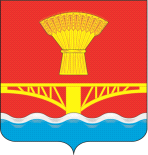 